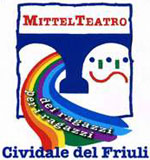 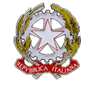 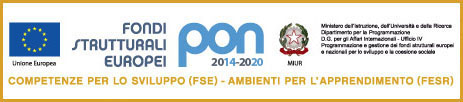 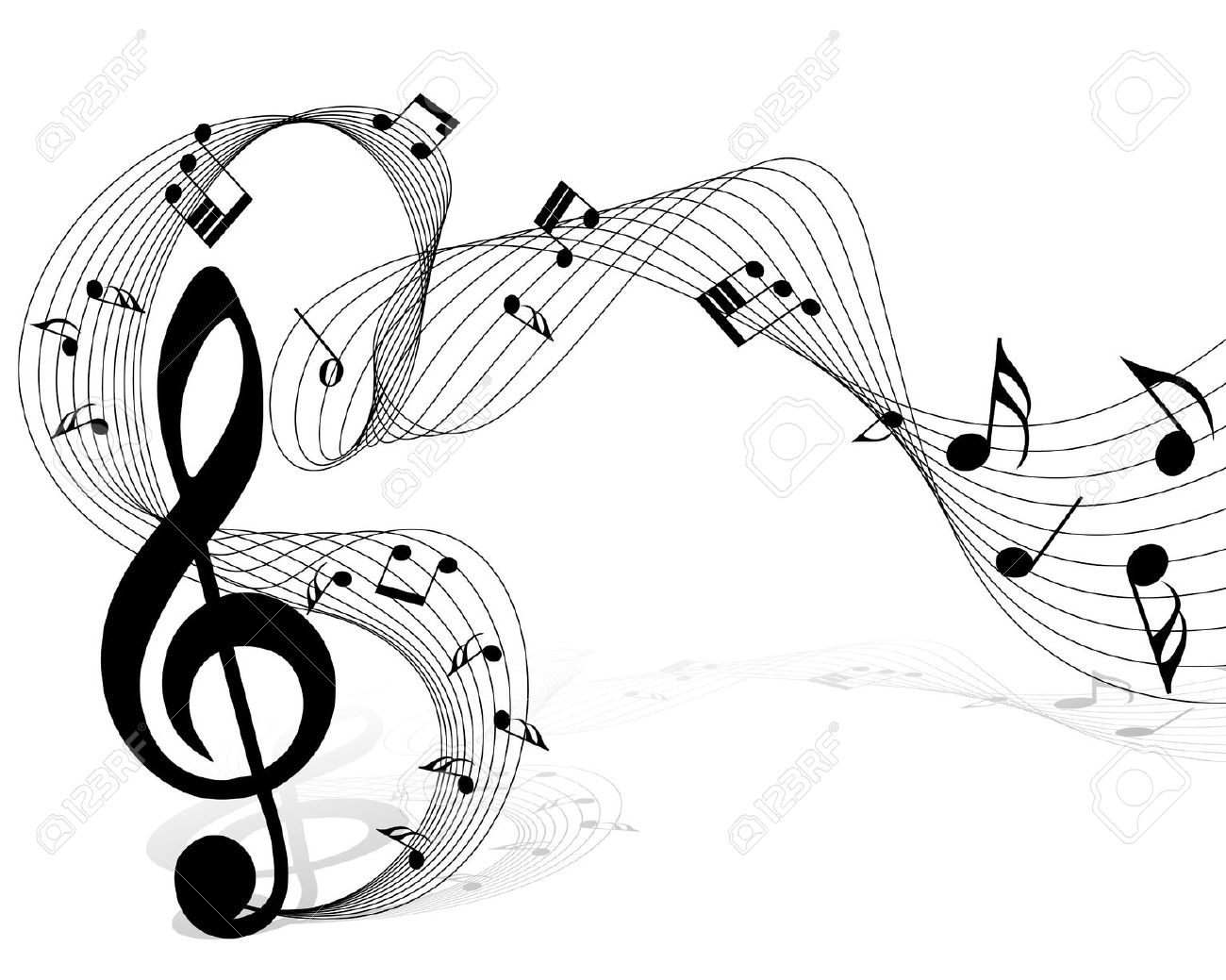 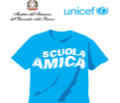 ISTITUTO COMPRENSIVO DI CIVIDALE DEL FRIULIScuole dell’Infanzia, Primarie e Secondaria di I° Grado dei Comuni di :Cividale del F., Prepotto e TorreanoVia Udine n. 15/2 – 33043 Cividale del Friuli – UD - Cod. Meccanografico UDIC851001– C.F.: 94127320300Tel. : 0432/733835 – E-mail : udic851001@istruzione.it – Pec :udic851001@pec.istruzione.itAi genitori degli alunni delle classi quinte delle Scuole Primarie  “ A. Manzoni ” di Cividale “ J. Tomadini ” di Rualis “ D. Alighieri ” di Prepotto“ V. Alfieri ” di TorreanoAlle insegnanti interessateE, p.c.	Al personale A.T.A. – sediOggetto : “ SPORTELLO D’ASCOLTO ” rivolto ai bambini/e delle classi quinte, delle scuole primarie dipendenti dall’Istituto Comprensivo di Cividale del F. – A.S. 2020/2021.Gentili genitori,ho il piacere di informarvi che, constatati i positivi esiti dell’esperienza trascorsa, anche quest’anno, nel nostro Istituto Comprensivo, è stato attivato lo “ SPORTELLO D’ ASCOLTO ” per gli alunni/e.L’iniziativa non è rivolta ad un particolare segmento di studenti ma, considerato che la si ritiene un potenziale supporto alla crescita di ognuno, è aperta all’intera popolazione studentesca delle classi quinte.Attraverso questo servizio intendiamo accogliere precocemente le espressioni di disagio che i bambini e le bambine vivono e offrire ascolto e sostegno alle necessità individuali facendo emergere, attraverso il confronto, chiavi di lettura e competenze utili a superare situazioni difficili.Lo Sportello di Ascolto è il luogo dove si svolge il colloquio individuale, uno spazio tranquillo e riservato al quale i bambini possono accedere spontaneamente e senza nessun obbligo.E’ un luogo dedicato all’ascolto, all’accoglienza dove si cerca di dar una risposta alle necessità dei singoli alunni e dove è possibile la mediazione con altre parti – genitori ed insegnanti – in funzione del miglioramento del benessere dei bambini, uno dei principali obiettivi formativi delle nostre scuole,La responsabile dello sportello è la dott.ssa Blasutig Beatrice, insegnante e pedagogista clinica. Gli alunni che desidereranno usufruire di tale spazio d’ascolto potranno comunicarlo direttamente all’insegnante di classe o scrivere su un bigliettino nome, classe di appartenenza ed inserirlo nell’apposita cassettina presente nella propria scuola.N. B. - I contenuti delle singole consulenze saranno coperti dal segreto professionale, pur tuttavia potranno essere segnalate alla scuola delle aree-problema per le quali si potrà programmare specifici interventi mirati e/o di prevenzione.AUTORIZZAZIONE: affinchè vostro figlio/a possa accedere allo “ Sportello d’Ascolto ” è necessario ch diate il vostro consenso compilando il modulo allegato alla presente comunicazione.Cordiali saluti.	             LA DIRIGENTE SCOLASTICA								    (dott.ssa Guglielmin Luella)Modulo di consenso informato per l’accesso del minore allo “ Sportello d’Ascolto ”In riferimento all’attivazione dello “ Sportello d’Ascolto ” per gli alunni delle classi quinte delle scuole primarie dell’Istituto Comprensivo di Cividale del Friuli, il cui scopo è quello di fornire un aiuto agli studenti attraverso colloqui individuali, si invitano i genitori a firmare il presente modulo al fine  di autorizzare o meno l’eventuale accesso del/la proprio/a figlio/a a tale servizio.Il modulo va compilato in ogni sua parte, da coloro che esercitano la potestà genitoriale. E’ piena facoltà e diritto del genitore decidere di negare l’autorizzazione, in tal caso l’eventuale richiesta del minore non verrà accolta.-----------------------------------------------------------------------------------------------------------------------------------Il sottoscritto padre/affidatario ______________________________________________________________                                                                                                                                                 Nome e cognomeELa sottoscritta madre/affidataria _____________________________________________________________                                                                                                                                                                                                                                              Nome e cognomepresa conoscenza delle suddette comunicazioni, in virtù della potestà genitoriale,     AUTORIZZA/AUTORIZZANO                                                                      NON AUTORIZZA/AUTORIZZANOIl proprio/a  figlio/a   _________________________________________________________________                                                                                                                                       Nome  e cognome dell’alunno/a frequentante la classe ____ sezione ____della scuola primaria di ________________________ad usufruire del Servizio dello “ Sportello di Ascolto ” offerto dall’insegnante e pedagogista clinica dott.ssa Blasutig Beatrice, nella scuola di appartenenza del/della  proprio/a  figlio/a.Luogo e data ______________________		Firme _____________________________		          _____________________________Modulo di consenso informato per l’accesso del minore allo “ Sportello d’Ascolto ”In riferimento all’attivazione dello “ Sportello d’Ascolto ” per gli alunni delle classi quinte delle scuole primarie dell’Istituto Comprensivo di Cividale del Friuli, il cui scopo è quello di fornire un aiuto agli studenti attraverso colloqui individuali, si invitano i genitori a firmare il presente modulo al fine  di autorizzare o meno l’eventuale accesso del/la proprio/a figlio/a a tale servizio.Il modulo va compilato in ogni sua parte, da coloro che esercitano la potestà genitoriale. E’ piena facoltà e diritto del genitore decidere di negare l’autorizzazione, in tal caso l’eventuale richiesta del minore non verrà accolta.-----------------------------------------------------------------------------------------------------------------------------------Il sottoscritto padre/affidatario ______________________________________________________________                                                                                                                                                 Nome e cognomeELa sottoscritta madre/affidataria _____________________________________________________________                                                                                                                                               Nome e cognomepresa conoscenza delle suddette comunicazioni, in virtù della potestà genitoriale,     AUTORIZZA/AUTORIZZANO                                                                      NON AUTORIZZA/AUTORIZZANOIl proprio/a  figlio/a   ____________________________________________________________                                                                                                                                       Nome  e cognome dell’alunno/afrequentante la classe ____ sezione ____della scuola primaria di ___________________________________ad usufruire del Servizio dello “ Sportello di Ascolto ” offerto dall’insegnante e pedagogista clinica dott.ssa Blasutig Beatrice, nella scuola di appartenenza del/della  proprio/a  figlio/a.Luogo e data ______________________		Firme _____________________________		                                                                                          __________________________